Отчет о дистанционной работе в МБДОУ « Дундайский детский сад» на период с 27.04.2020г. по 30.04.2020г., по теме недели «День Победы»Понедельник 27.04.2020г. Художественное творчество. Лепка «Пограничник»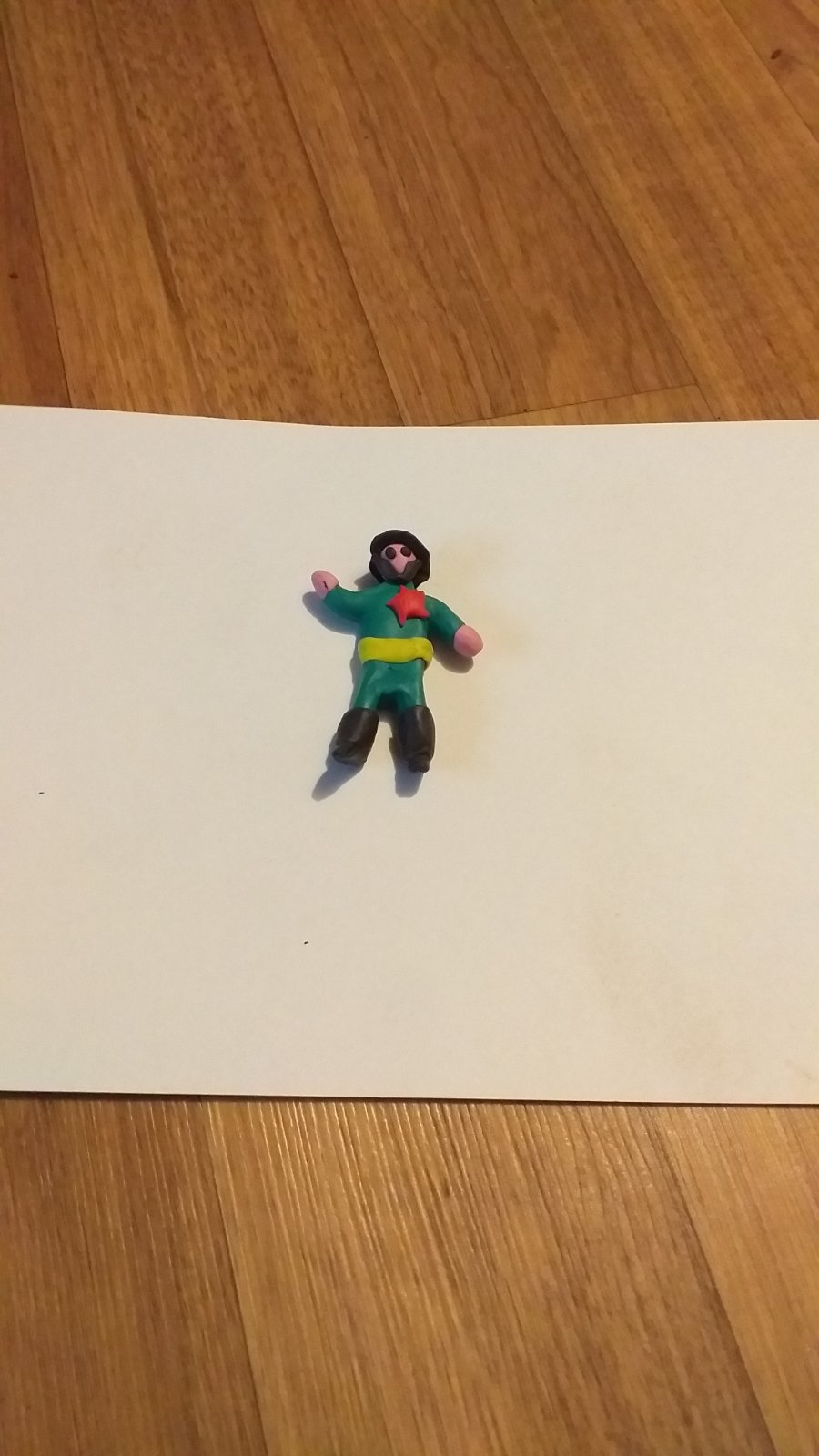 Вторник 28.04.2020г. Художественное творчество. Аппликация « Самолеты»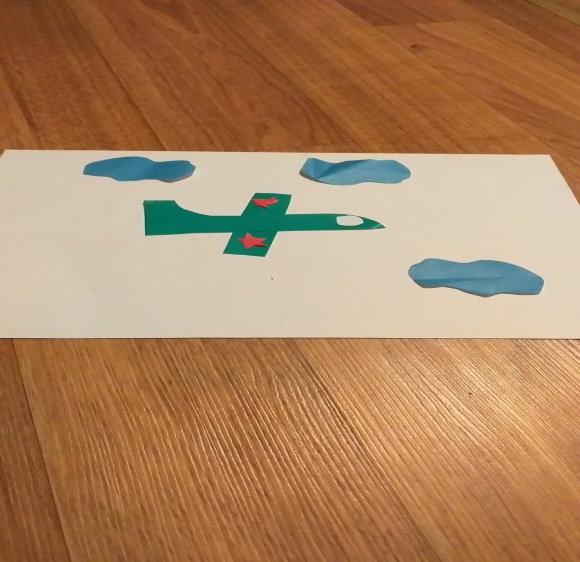 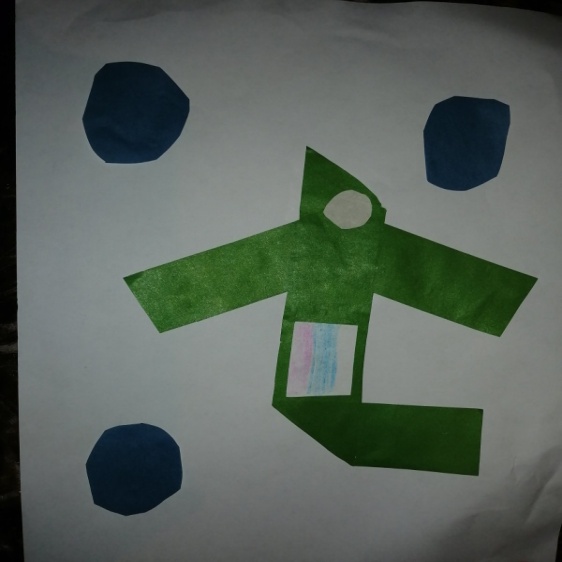 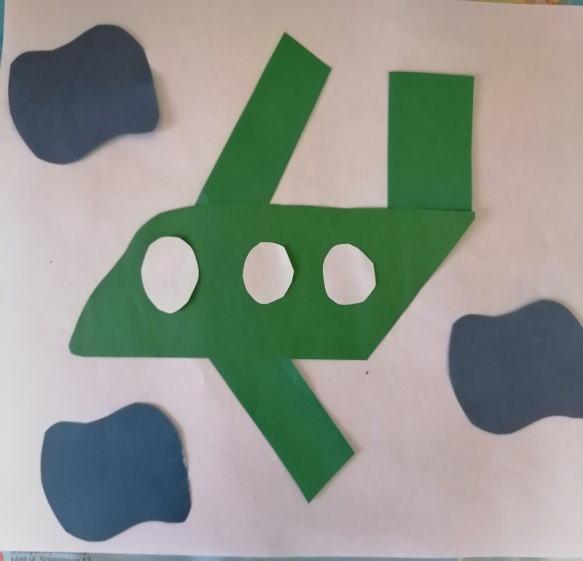 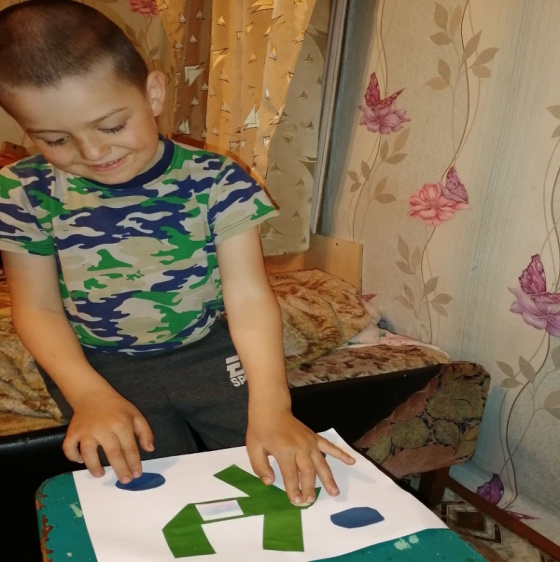 Среда 29.04.2020г.  Прочитали стихотворение о войнеЧто такое День Победы?Это утренний парад:Едут танки и ракеты,Марширует строй солдат.Что такое День Победы?Это праздничный салют.Фейерверк взлетает в небо,Рассыпаясь там и тут.Что такое День Победы?Это песни за столом,Это речи и беседы.Это дедушкин альбом.Это фрукты и  конфеты,Это запахи весны…Что такое День Победы –Это значит, нет войны.Четверг 30.04.2020г.  Развитие речи. Выучили  чистоговорки.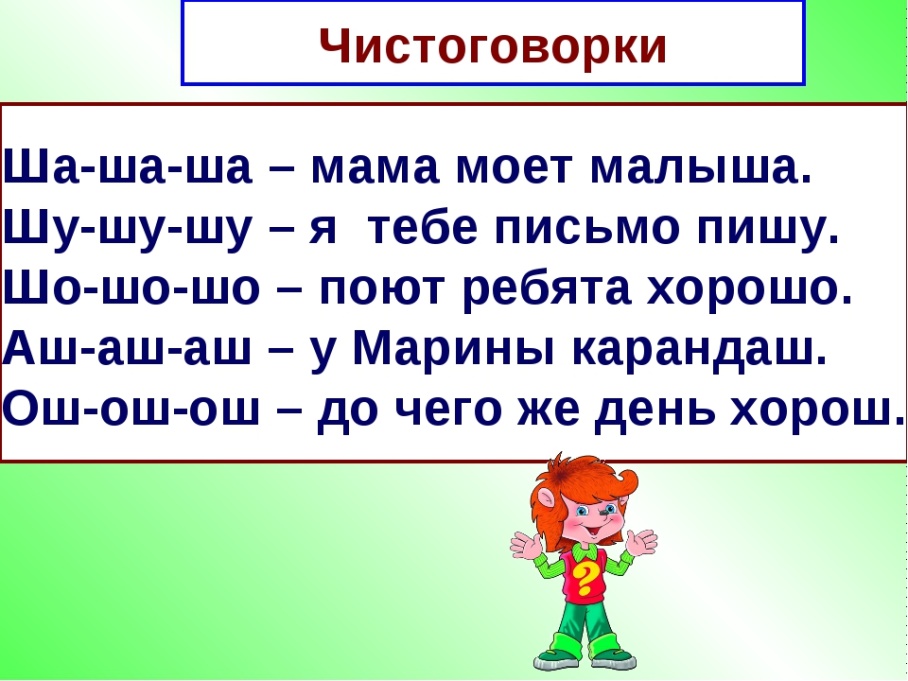 